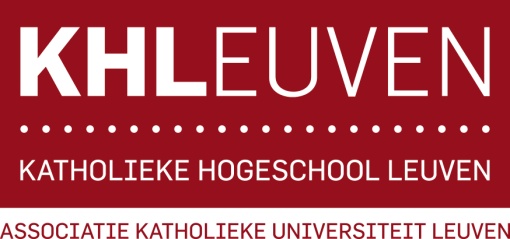 OPDRACHT 1: Visie op mijn leraarschap aardrijkskunde vanuit een metafoorWanneer ik opzoek ga naar mijn visie als aardrijkskundeleerkracht is het belangrijk dat ik rekening hou met de algemene visie vaan aardrijkskunde en de te verwerven competenties. Bij het doorlezen van deze visietekst heb ik 5 kernwoorden geselecteerd die bij mij toch wel het meeste oproepen wanneer ik denk aan mijn klaspraktijk als leerkracht:Onderwijsleerprocessen: Dit vind ik een zeer belangrijk element in de klaspraktijk. Het draait hier niet om de leerkracht alleen, maar ook voornamelijk om de leerlingen. Het is belangrijk dat zij steeds opnieuw uitgedaagd worden en gemotiveerd zijn voor het vak aardrijkskunde. En dit kan enkel maar door veel verschillende leerprocessen aan te bieden.Inhoudelijk expert: Naast het motiveren en veel afwisseling brengen, is het natuurlijk van eer groot belang dat je als leerkracht ook wel inhoudelijk kwaliteit biedt aan leerlingen. Veel informatie opdoen, ervaringen, actualiteitkennis enz. zijn hier grote voetstukken in.Creatief: Ik ben zelf graag creatief bezig, vandaar dat ik het misschien ook een belangrijk concept vind. Zelf geraak ik snel gemotiveerd en vind ik dingen sneller interessant wanneer er een creatieve toets aan is. Ik denk dan ook dat het als leerkracht wel een must is om leuke, interessante, krachtige leeromgevingen te creëren doormiddel van uw eigen creativiteit toe te passen.Actueel: Om als aardrijkskundeleerkracht optimaal werk te leveren, ben ik er van overtuigd dat actualiteit en het toepassen op de leerlingen hun wereld van groot belang is om duiding te geven van leerstof en vakkennis.  Dit is absoluut geen evidentie en ik denk dat het voor veel leerkrachten dan ook nodig is om zich hier toch wel ‘op bij te scholen’.Onderzoeksgericht: Abstracte leerinhoud blijft voor leerlingen abstract wanneer ze het met soeplepel in de mond krijgen geduwd. Om er voor te zorgen dat leerlingen meer inzicht in leerstof krijgen, moet er veel meer onderzoekend leren gedaan worden. Dit kan op zoveel manieren (practica, beeldanalyse, veldwerk enz) en is voor de leerlingen automatisch al een ezelbruggetje bij het leren in instuderen van de leerinhoud.Om mijn visie als leerkracht duidelijk te maken heb ik als metafoor gekozen voor een fotodoos. Waarom kies ik voor foto’s? een doos? geen album of digitaal?Ik heb in de eerste plaats gekozen voor een fotodoos omdat ik zelf heel veel hou van foto’s. Ze roepen bij mij het creatieve in mij op en doen mij altijd verder denken dan hetgeen dat ik op de foto zie. 
Zelf  vind ik het altijd leuker om tastbare foto’s hebben. Ik vind dat foto’s hun waarde snel kunnen verliezen wanneer je ze enkel digitaal hebt. De ervaringen en visies die je als leerkracht verwerft zijn te belangrijk om zomaar te vergeten na een tijd. Het is belangrijk dat je elke ervaring en visie meeneemt in je ‘carrière’ en ze niet zomaar verloren laat gaan. 
Daarnaast zit er in een album te veel structuur en is alles te veel geordend volgens ‘thema’ terwijl het net belangrijk is dat je als leerkracht zowel op vakgebied als op pedagogisch en psychologisch vlak verbanden onderling en met actualiteit blijft leggen. Niet alles in hokjes plaatst, maar het grote geheel blijft zien. Bij een fotodoos blijft dit mogelijk omdat je op elk moment een foto uit een andere ervaring erbij kan nemen die volgens jou op dat moment relevant lijkt bij een andere foto die je bekijkt.Wat wil ik dit jaar specifiek uitproberen?Afgelopen jaren heb ik steeds al veel aandacht besteed aan de afwisseling, leerlingen via verschillende onderwijsleerprocessen de leerinhoud te laten ontdekken, maar ik weet en vind van mezelf dat ik hier nog erg voorzichtig in ben geweest en nog niet veel heb gedurfd of nog niet veel risico heb genomen. Ik wil dit jaar dus hier werk van maken dat ik nog veel meer afwisseling en veel meer nieuwe vormen van leerprocessen durf te gebruiken in mijn stagelessen om leerlingen nog meer te motiveren, structuur te brengen en inzicht te krijgen in de aardrijkskundewereld. (Bv veel meer gebruik maken van beeldanalyse, hoekenwerk, groepswerk uitproberen, andere ICT-toepassingen enz) Als toekomstig leerkracht vind ik dat veel te weinig op de hoogte ben van actualiteit. Ik heb hier al verandering in proberen te brengen door mijn startpagina van internet te veranderen in deredactie.be en daarnaast heb ik ook een abonnement genomen op de Standaard en MO-magazine, omdat ik er wel van overtuigd ben dat artikels en beelden rechtstreeks uit een krant of tijdschrift veel meer sprekend zijn en veel meer verwondering en vragen opwekken dan afbeeldingen van op internet. Ik wil in mijn stagelessen dan ook specifiek veel meer toepassen op actualiteit.Afgelopen jaren had ik vaak problemen met tijdmanagement tijdens het geven van aardrijkskundelessen. Dit vind ik als aardrijkskundeleerkracht niet één van de belangrijkste competenties, maar omwille van dat er op het einde van een jaar wel eindtermen dienen behaald te worden, kan ik het toch ook niet zomaar laten. Dit is dus ook een specifiek werkpunt waar ik dit jaar veel meer tijd aan wil besteden.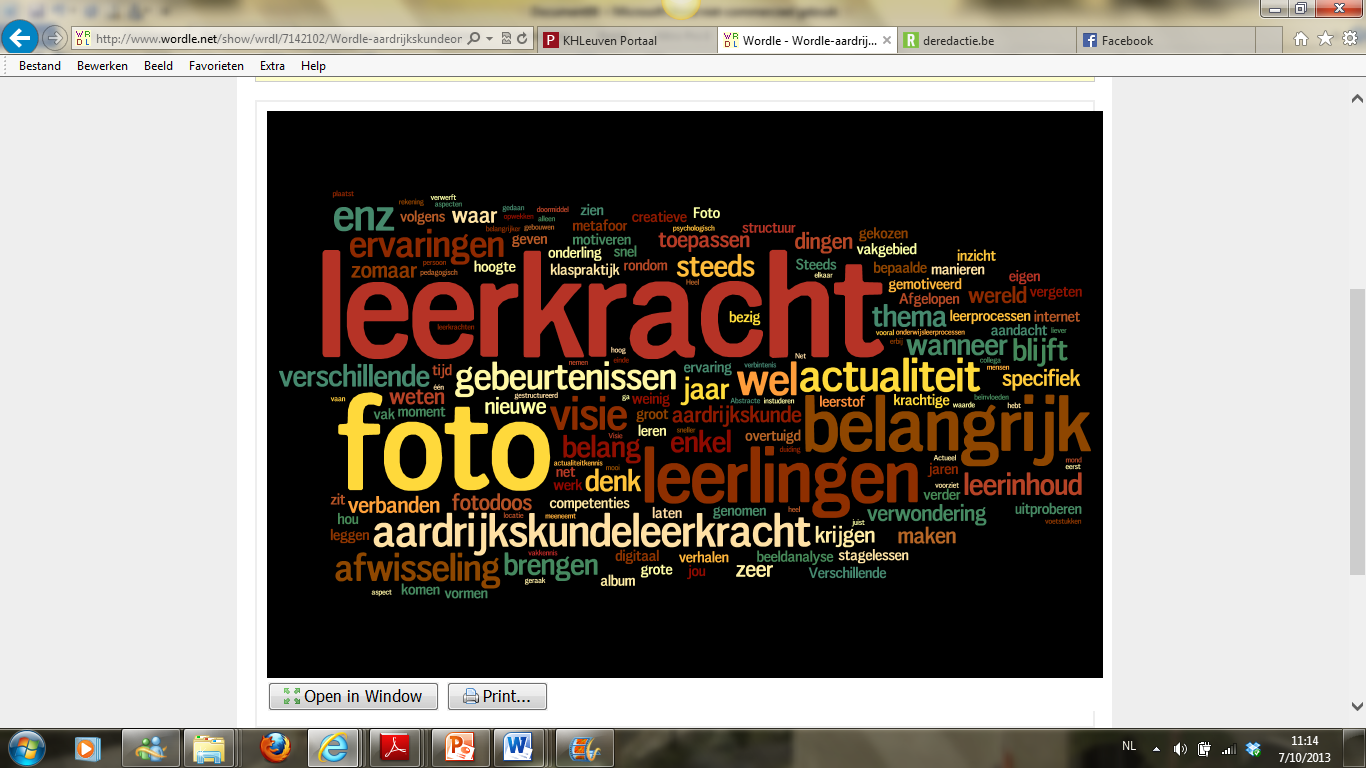 Heel veel foto’s ( Door het bekijken van foto’s kan je zeer veel te weten komen, je onderzoekt als het ware de gebeurtenissen en verhalen die zich in de foto afspelen. Door het zien van de gebeurtenissen, zal je ook beter een beeld bij de gebeurtenis, het verhaal kunnen vormen)Ook als leerkracht  motiveer je leerlingen om zelf tot kennis over de gebeurtenissen te komen d.m.v. het toepassen van onderzoek. (Foto’s, actua, kaarten, enz.)Steeds nieuwe en meer foto’sSteeds nieuwe ervaringen, steeds bijleren en visie blijven verruimen Op verschillende manieren getrokken(Zwart-wit, ingezoomd, panorama, ..)Als aardrijkskundeleerkracht is het belangrijk dat je veel afwisseling voorziet in werkvormen, leerinhouden, bronmateriaal enz. Dit om de interesse en de motivatie voor het vak hoog te houden. Verschillende formatenBepaalde aspecten in mijn visie als leerkracht zijn belangrijker dan andere  moeten uitvergroot of verkleind wordenVerschillende ‘thema’s’Als leerkracht ben je van verschillende dingen op de hoogte. Niet enkel gebaseerd op jou eigen vakgebied. Anderzijds afwisseling brengen in leerinhoud.Landschapsfoto’s (verwondering voor het landschap)Als leerkracht, vooral aardrijkskundeleerkracht, word je geïnspireerd door landschappen, door wat je rond je ziet. Ik denk dat je als aardrijkskundeleerkracht moet uitgaan van de verwondering rondom je in de wereld.PortrettenDe mensen rondom je (familie, leerlingen, collega’s enz ) beïnvloeden ook je persoon als leerkrachtFoto’s van gebouwen (zegt veel over locatie)Het zijn van leerkracht baseer je ook op bepaalde fundamenten die je worden aangeleerd die van belang zijn als leerkracht en je steeds terug weten te zeggen waar je juist zit in je proces als leerkrachtAllemaal verhalen, thema’s op zichAlle gebeurtenissen in je leven, in de wereld, actualiteit hebben een bepaalde inhoud.Toch verbanden tussen thema’s leggen doordat de foto’s niet mooi gestructureerd zijn e verband met huidige levensloopMaar toch hebben zeer veel gebeurtenissen onderling een zekere samenhang, verbintenis en kunnen er verbanden gelegd worden met elkaar en met actualiteit.Mislukte foto’sOok mindere kanten van jezelf kunnen een belangrijk aspect zijn in het zijn van een leerkracht. Ook deze zijn belangrijk in de manier waarop je als leerkracht bezig bent met je taak. Net als mislukte foto’s zou je dat liever wegdoen en vergeten, maar ook deze dingen zijn van belang in je leerproces als leerkracht en ook deze ‘foto’s’, ervaringen hebben een krachtige betekenisNegatievenSommige foto’s zijn er enkel nog maar in de negatieven, net als ervaringen en kennisgebieden waar we eerst weinig aandacht aan schenken en van weten, maar later verder kunnen ontwikkelen.